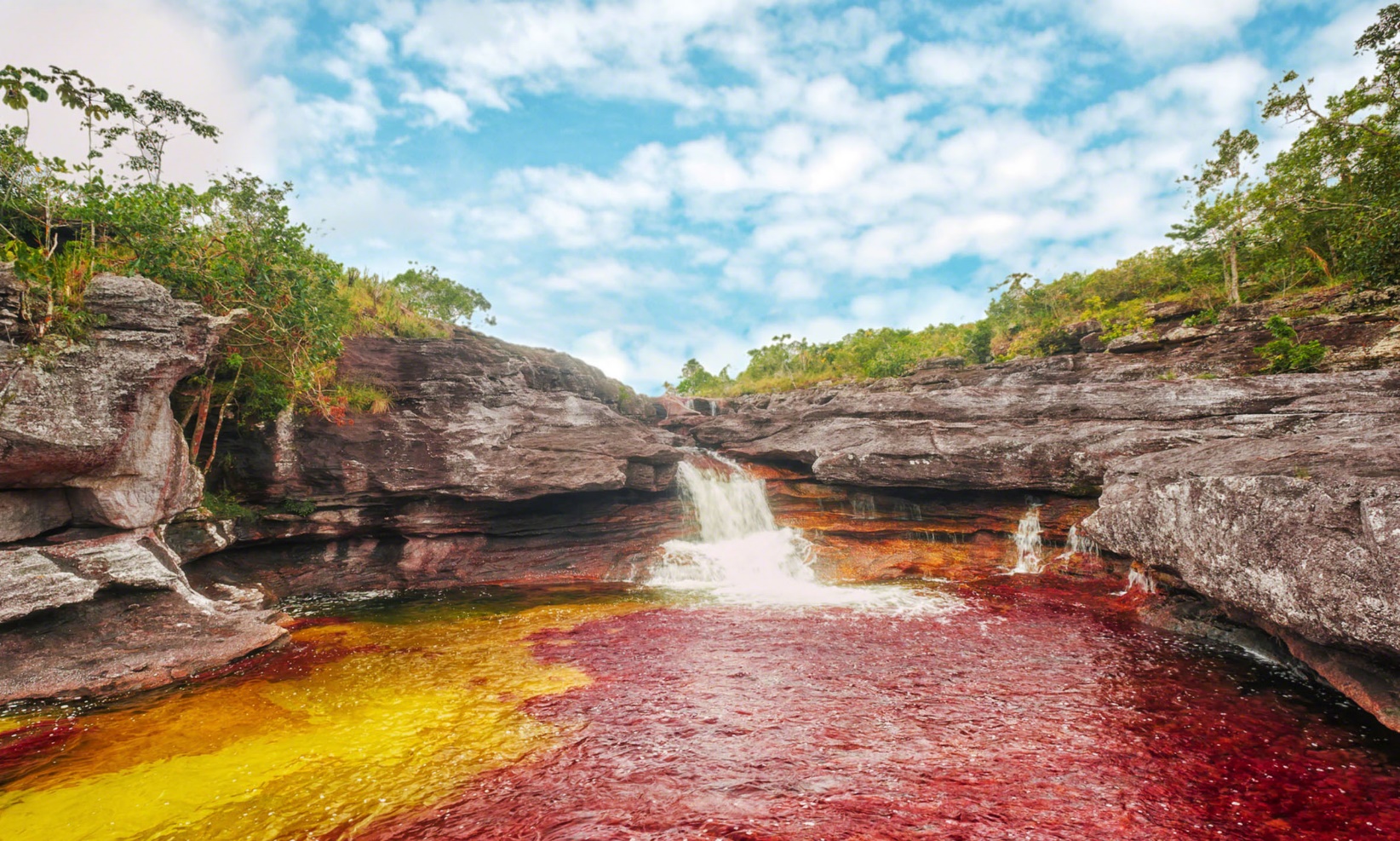 JUINJUINJUIN2022202220222022123456789101112131415161718192021222324252627282930